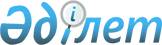 2017-2019 жылдарға арналған Жамбыл ауданының аудандық бюджеті туралыСолтүстік Қазақстан облысы Жамбыл аудандық мәслихатының 2016 жылғы 26 желтоқсандағы № 7/1 шешімі. Солтүстік Қазақстан облысының Әділет департаментінде 2017 жылғы 10 қаңтарда № 4011 болып тіркелді.
      Қазақстан Республикасының 2008 жылғы 4 желтоқсандағы Бюджет Кодексінің 75-бабына, "Қазақстан Республикасындағы жергілікті мемлекеттік басқару және өзін-өзі басқару туралы" Қазақстан Республикасының 2001 жылғы 23 қаңтардағы Заңының 6-бабына сәйкес, Солтүстік Қазақстан облысы Жамбыл аудандық мәслихаты ШЕШТІ:
      1, 2 және 3 қосымшаларға сәйкес 2017-2019 жылдарға, соның ішінде 2017 жылға арналған Жамбыл ауданының аудандық бюджеті келесі көлемде бекітілсін:
      1. кірістер – 4 045 568,2 мың теңге, соның ішінде:
      салық түсімдері – 404 798 мың теңге;
      салықтық емес түсімдер – 7 313 мың теңге;
      негізгі капиталды сатудан түскен түсімдер – 25 467 мың теңге;
      трансферттер түсімдері – 3 607 990,2 мың теңге;
      2) шығындар – 4 126 175,4 мың теңге;
      3) таза бюджеттік кредиттеу – 39 014 мың теңге, соның ішінде:
      бюджеттік кредиттер – 44 246 мың теңге;
      бюджеттік кредиттерді өтеу – 5 232 мың теңге;
      4) қаржылық активтерімен операциялар бойынша сальдо – 0 теңге:
      қаржылық активтерін сатып алу – 0 теңге;
      мемлекеттің қаржылық активтерін сатудан түсетін түсімдер – 0 теңге;
      5) бюджет тапшылығы – - 119 621,2 мың теңге;
      6) бюджет тапшылығын қаржыландыру – 119 621,2 мың теңге:
      қарыздар түсімі – 44 246 мың теңге;
      қарыздарды өтеу – 5 232 мың теңге;
      бюджет қаражаттарының қолданылатын қалдықтары – 80 607,2 теңге
      Ескерту. 1-тармақ жаңа редакцияда - Солтүстік Қазақстан облысы Жамбыл ауданы мәслихатының 27.11.2017 № 16/1 шешімімен (01.01.2017 бастап қолданысқа енгізіледі).

      2. 2017 жылға арналған аудандық бюджеттің кірістері Қазақстан Республикасының Бюджеттік кодексіне сәйкес, келесі салық түсімдері есебінен құрастыру арқылы белгіленсін:

      облыстық мәслихат белгілеген кірістерді бөлу нормативтері бойынша жеке табыс салығы;

       облыстық мәслихат белгілеген кірістерді бөлу нормативтері бойынша әлеуметтік салық;

       жеке және заңды тұлғалар, дара кәсіпкерлер мүлкіне салық;

       жер салығы;

       көлiк құралдарына салынатын салық;

       бірыңғай жер салығы;

       Қазақстан Республикасының аумағында өндірілген бензин (авиациялықты қоспағанда) және дизель оттың акциздері;

      жер учаскелерін пайдаланғаны үшін төлемақы;

      дара кәсіпкерлерді мемлекеттік тіркегені үшін алым;

      3. Аудандық бюджет кірістері келесі салықтық емес түсімдер есебінен құрастыру арқылы белгіленсін:

      коммуналдық меншіктен түсетін кірістер;

      аудан бюджетінен қаржыландырылатын мемлекеттік мекемелердің тауарлар (жұмыстар, қызметтер көрсетуді) өткізуінен түсетін түсімдер;

      ауылдық округтердің әкімдері салатын айыппұлдарды, өсімпұлдарды, санкцияларды, өндіріп алуларды қоспағанда, аудан бюджетінен қаржыландырылатын мемлекеттік мекемелер салатын айыппұлдар, өсімпұлдар, санкциялар, өндіріп алулар;

      аудан бюджетіне басқа да салықтық емес түсімдер;

      4. Аудандық бюджет түсімдері негізгі капиталды сатудан түскен түсімдер есебінен құрастыру арқылы белгіленсін:

      ауыл шаруашылығы мақсатындағы жер учаскелерін қоспағанда, жер учаскелерін сатудан түсетін түсімдер; 

      5. Аудандық бюджет түсімдері есебінен орнатылсын: 

      жеке тұлғаларға жергілікті бюджеттен берілген бюджеттік кредиттерді өтеуден түсетін түсімдер;

      6. 2017 жылға арналған облыстық бюджеттен берілген бюджеттік субвенциялар 2 943 673 мың теңге сомасында ескерілсін;

      7. 2017 жылға арналған ауданның жергілікті атқарушы органның қоры 0 теңге сомасында бекітілсін.

      Ескерту. 7-тармақ жаңа редакцияда - Солтүстік Қазақстан облысы Жамбыл ауданы мәслихатының 27.11.2017 № 16/1 шешімімен (01.01.2017 бастап қолданысқа енгізіледі).

      8. 2017 жылға арналған аудандық бюджетте республикалық бюджеттен ағымдағы нысаналы трансферттері ескерілсін, соның ішінде:

      1) алып тасталды - Солтүстік Қазақстан облысы Жамбыл ауданы мәслихатының 27.11.2017 № 16/1 шешімімен (01.01.2017 бастап қолданысқа енгізіледі).


      2) оқу кезеңінде негізгі қызметкерді алмастырғаны үшін мұғалімдерге қосымша ақы төлеуге – 8 586 мың теңге;";
      3) "Өрлеу" жобасы бойынша келісілген қаржылай көмекті енгізуге – 12 135,1 мың теңге, соңын ішінде:
      "Өрлеу" жобасы бойынша келісілген қаржылай көмекті төлеуге – 5 772,9 мың теңге;
      көмекшілердің және кеңесшілердің еңбегіне ақы төлеуге – 6 362,2 мың теңге;
      4) Қазақстан Республикасында мүгедектердің құқықтарын қамтамасыз ету және өмір сүру сапасын жақсарту жөніндегі 2012 - 2018 жылдарға арналған іс-шаралар жоспарын іске асыруға – 2 969,6 мың теңге;
      5) еңбек нарығын дамытуға – 11 625,5 мың теңге;
      6) нәтижелі жұмыспен қамтуды және жаппай кәсіпкерлікті дамыту шеңберінде қызметтік тұрғын үй салуға, инженерлік-коммуникациялық инфрақұрылымды дамытуға және жастарға арналған жатақханаларды салуға, салып бітіруге – 135 985,9 мың теңге.
      Ескерту. 8-тармаққа өзгерістер енгізілді - Солтүстік Қазақстан облысы Жамбыл ауданы мәслихатының 29.09.2017 № 15/1; (01.01.2017 бастап қолданысқа енгізіледі); 29.09.2017 № 15/1 (01.01.2017 бастап қолданысқа енгізіледі); 27.11.2017 № 16/1 (01.01.2017 бастап қолданысқа енгізіледі) шешімдерімен.

      9. 2017 жылға арналған аудандық бюджетте мамандарды әлеуметтік қолдау шараларын жүзеге асыру үшін республикалық бюджеттен 44 246 мың теңге сомасында бюджеттік кредиттер есептелсін;

      10. 2017 жылға арналған аудандық бюджетте облыстық бюджеттен ағымдағы нысаналы трансферттер есептелсін, соның ішінде:

      1) білім беру ұйымдарының материалдық-техикалық базасын нығайтуға – 5 000 мың теңге;

      2) электрондық оқулықтарды сатып алуға – 2 000 мың теңге;

      3) ЭКСПО-2017 қатысу үшін оқушыларды Астана қаласына жіберуге – 6 117 мың теңге;

      4) энзоотиялық ауруларға қарсы алдын алу іс-шараларын жүргізу – 1 242 мың теңге;

      5) аудандық маңызы бар автожолдардың қиыршықтасты төсемін ағымды жөндеуге - 266 281 мың теңге, соның ішінде:

      Жамбыл ауданының KTGA-18 "Благовещенка - Архангелка" - 199 136 мың теңге;

      Жамбыл ауданының "Сәбит ауылына кіреберіс жолы" - 56 000 мың теңге;

      Жамбыл ауданының "Талпын ауылына кіреберіс жолы" - 11 145 мың теңге;

      6) оралмандар мен қоныс аударушылар үшін тұрғын үй жалдау (жалгерлік) шығындарды өтеу бойынша субсидия ұсынуға – 3 104 мың теңге;

      7) еңбек нарығында сұраныс бар мамандықтар бойынша мобильдік орталықтарда оқытумен қоса, жұмыс қадрларын қысқа мерзімді кәсиби оқытуға – 18 143 мың теңге.

      8) білім ұйымдарына оқулықтар сатып алу және жеткізуге – 12 856 мың теңге;

      9) алынып тасталды - Солтүстік Қазақстан облысы Жамбыл ауданы мәслихатының 27.06.2017 № 13/1 шешімімен (01.01.2017 бастап қолданысқа енгізіледі).

      10) алынып тасталды - Солтүстік Қазақстан облысы Жамбыл ауданы мәслихатының 27.06.2017 № 13/1 шешімімен (01.01.2017 бастап қолданысқа енгізіледі).

      11) алынып тасталды - Солтүстік Қазақстан облысы Жамбыл ауданы мәслихатының 27.06.2017 № 13/1 шешімімен (01.01.2017 бастап қолданысқа енгізіледі).

      12) мүгедектерге қызмет көрсетуге бағытталған ұйымдар орналасқан жерлерінде жол белігірі мен көрсеткіштерді орнатуға – 54 мың теңге;

      13) Солтүстік Қазақстан облысы Жамбыл ауданы Пресновка ауылы Файзулин көшесі, 17а бойынша 18-пәтерлі тұрғын-үй құрылысына (сыртқы инженерлік желілерсіз және абаттандырусыз) – 95 898,1 мың теңге;

      14) Солтүстік Қазақстан облысы Жамбыл ауданы Пресновка а. Воропаева 42 көшесі бойынша 18-пәтерлі тұрғын-үй құрылысына (сырқты инженерлік желілерсіз және абаттандырусыз) – 62 320 мың теңге;

      15) алынып тасталды - Солтүстік Қазақстан облысы Жамбыл ауданы мәслихатының 27.06.2017 № 13/1 шешімімен (01.01.2017 бастап қолданысқа енгізіледі).


      16) Солтүстік Қазақстан облысы Жамбыл ауданы Пресновка ауылындағы үш 18-пәтерлі тұрғын үйге инженерлік жүйелерінің құрылысына және аумағын аббаттандыруға – 20 000 мың теңге.
      Ескерту. 10-тармаққа өзгерістер енгізілді - Солтүстік Қазақстан облысы Жамбыл ауданы мәслихатының 10.04.2017 № 10/1 (01.01.2017 бастап қолданысқа енгізіледі); 27.06.2017 № 13/1 (01.01.2017 бастап қолданысқа енгізіледі); 29.09.2017 № 15/1 (01.01.2017 бастап қолданысқа енгізіледі); 27.11.2017 № 16/1 (01.01.2017 бастап қолданысқа енгізіледі) шешімдерімен.

      11. 4 қосымшаға сәйкес 2017 жылға арналған жергілікті бюджетті атқару барысында жергілікті бюджеттік бағдарламалар секвестрына жатпайтыны белгіленсін.

      12. 5, 6 және 7 қосымшаларға сәйкес 2017-2019 жылға арналған Жамбыл ауданының ауылдық округтері бойынша шығындар бекітілсін.

      13. Бюджет қаражаттары есебінен ауылдық елді мекендерде тұратын және жұмыс істейтін мемлекеттік ұйымдардағы денсаулық сақтау, әлеуметтік қамтамасыз ету, білім, мәдениет, спорт және ветеринария мамандарына отын сатып алуға әлеуметтік көмек қарастырылсын.

      14. Азаматтық қызметші болып табылатын және ауылдық жерде жұмыс iстейтiн денсаулық сақтау, әлеуметтiк қамсыздандыру, бiлiм беру, мәдениет, спорт және ветеринария саласындағы мамандарға қызметтiң осы түрлерiмен қалалық жағдайда айналысатын азаматтық қызметшiлердiң айлықақыларымен және ставкаларымен салыстырғанда кемiнде 25 пайызға жоғарылатылған лауазымдық айлықақылар мен тарифтiк ставкалар бюджет қаражаты есебiнен белгіленсін.

      Осы тармақтың әрекеті ветеринария саласында әрекеттерді іске асырушы ветеринарлық пунктердің ветеринарлық мамандарына таратылады.

      15. Бюджеттік сала қызметшілеріне толық көлемде жалақының төленуі қамтамасыз етілсін.

      16. 8 қосымшаға сәйкес 2017 жылға арналған аудан бюджетінен жергілікті өзін-өзі басқару органдарына берілетін трансферттерді бөлу ("Жергілікті өзін-өзі басқару органдарына трансферттер беру қағидаларын бекіту туралы" Қазақстан Республикасының Қаржы министрлігінің 2015 жылғы 19 наурыздағы № 195 бұйрығы бекітілген.). 


      16-1. 2016 жылда Қазақстан Республикасы Ұлттық қорынан, республикалық және облыстық бюджеттерінен пайдаланылмаған нысалы трасферттерді қайтару және 2017 жылдың 1 қаңтарына қалыптасқан бюджеттік қаражаттардың бос қалдықтары есебінен аудандық бюджеттің шығыстары 9-қосымшаға сәйкес қарастырылсын; 
      Ескерту. Шешім 16-1-тармақпен толықтырылды - Солтүстік Қазақстан облысы Жамбыл ауданы мәслихатының 20.02.2017 № 9/3 шешімімен (01.01.2017 бастап қолданысқа енгізіледі).


      16-2. 2016 жылы облыстық бюджеттен дамуға бөлінген нысаналы трансферттердің пайдаланылмаған (толық пайдаланылмаған) сомасын олардың нысаналы мақсатын сақтай отырып, 2017 жылда пайдалану (толық пайдалану) аудандық бюджеттінің шығыстарында 10-қосымшаға сәйкес қарастырылсын. 
      Ескерту. Шешім 16-2-тармақпен толықтырылды - Солтүстік Қазақстан облысы Жамбыл ауданы мәслихатының 20.02.2017 № 9/3 шешімімен (01.01.2017 бастап қолданысқа енгізіледі).

      17. Осы шешім 2017 жылдың 1 қаңтарынан бастап қолданысқа енгізіледі.

 2017 жылға арналған Жамбыл ауданының аудандық бюджеті
      Ескерту. 1- қосымша жаңа редакцияда - Солтүстік Қазақстан облысы Жамбыл ауданы мәслихатының 27.11.2017 № 16/1 шешімімен (01.01.2017 бастап қолданысқа енгізіледі).
      кестенің жалғасы 2018 жылға арналған Жамбыл ауданының аудандық бюджеті
      

      Кестенің жалғасы 2019 жылға арналған Жамбыл ауданының аудандық бюджеті
      

      Кестенің жалғасы 2017 жылға арналған Жамбыл ауданының аудандық бюджетті орындау процесінде секвестрге жатпайтын жергілікті бюджеттік бағдарламалар тізімі Жамбыл ауданының ауылдық округтері бойынша 2017 жылға шығыстар 
      Ескерту. 5- қосымша жаңа редакцияда - Солтүстік Қазақстан облысы Жамбыл ауданы мәслихатының 27.11.2017 № 16/1 шешімімен (01.01.2017 бастап қолданысқа енгізіледі). Жамбыл ауданының ауылдық округтері бойынша 2018 жылға шығыстар Жамбыл ауданының ауылдық округтері бойынша 2019 жылға шығыстар 2017 жылға арналған жергілікті өзін-өзі басқару органдарының аудандық бюджет трансферттерінің шығыстары
      Ескерту. 8-қосымша жаңа редакцияда - Солтүстік Қазақстан облысы Жамбыл ауданы мәслихатының 27.11.2017 № 16/1 шешімімен (01.01.2017 бастап қолданысқа енгізіледі).

 2016 жылда Қазақстан Республикасы Ұлттық қорынан, республикалық және облыстық бюджеттерінен пайдаланылмаған нысаналы трансферттерді қайтару және 2017 жылдың 1 қаңтарына қалыптасқан бюджеттік қаражаттардың бос қалдықтары есебінен аудандық бюджеттінің шығыстары 
      Ескерту. Шешім 9- қосымшамен толықтырылды - Солтүстік Қазақстан облысы Жамбыл ауданы мәслихатының 20.02.2017 № 9/3 шешімімен (01.01.2017 бастап қолданысқа енгізіледі); жаңа редакцияда - Солтүстік Қазақстан облысы Жамбыл ауданы мәслихатының 10.04.2017 № 10/1 шешімімен (01.01.2017 бастап қолданысқа енгізіледі).

 2016 жылы облыстық бюджеттен дамуға бөлінген нысаналы трансферттердің пайдаланылмаған (толық пайдаланылмаған) сомасын олардың нысаналы мақсатын сақтай отырып, 2017 жылда пайдалану (толық пайдалану) 
      Ескерту. Шешім 10- қосымшамен толықтырылды - Солтүстік Қазақстан облысы Жамбыл ауданы мәслихатының 20.02.2017 № 9/3 шешімімен (01.01.2017 бастап қолданысқа енгізіледі); жаңа редакцияда - Солтүстік Қазақстан облысы Жамбыл ауданы мәслихатының 10.04.2017 № 10/1 шешімімен (01.01.2017 бастап қолданысқа енгізіледі)..


					© 2012. Қазақстан Республикасы Әділет министрлігінің «Қазақстан Республикасының Заңнама және құқықтық ақпарат институты» ШЖҚ РМК
				
      Жамбыл аудандық 
мәслихаттың кезекті 
VІІ сессиясының төрағасы

Р.Садыков

      Жамбыл аудандық 
мәслихаттың хатшысы

Б.Мұсабаев
2016 жылғы 26 желтоқсандағы Жамбыл аудандық мәслихатының № 7/1 шешіміне 1 қосымша
Санаты
Сыныбы
Ішкі сыныбы
Атауы
Сомасы (мың теңге)
 1. Кірістер
4 045 568,2
1
2
3
4
5
1
Салықтық түсімдер
404 798
01
Табыс салығы
28 399
2
Жеке табыс салығы
28 399
03
Әлеуметтiк салық
165 342
1
Әлеуметтік салық
165 342
04
Меншiкке салынатын салықтар
109 739
1
Мүлiкке салынатын салықтар
56 986
3
Жер салығы
1 843
4
Көлiк құралдарына салынатын салық
41 024
5
Бірыңғай жер салығы
9 886
05
Тауарларға, жұмыстарға және қызметтерге салынатын iшкi салықтар
96 468
2
Акциздер
1 816
3
Табиғи және басқа да ресурстарды пайдаланғаны үшiн түсетiн түсiмдер
83 910
4
Кәсiпкерлiк және кәсiби қызметтi жүргiзгенi үшiн алынатын алымдар
10 742
08
Заңдық маңызы бар әрекеттерді жасағаны және (немесе) оған уәкілеттігі бар мемлекеттік органдар немесе лауазымды адамдар құжаттар бергені үшін алынатын міндетті төлемдер
4 850
1
Мемлекеттік баж
4 850
2
Салықтық емес түсiмдер
7 313
01
Мемлекеттік меншіктен түсетін кірістер
5 201
5
Мемлекет меншігіндегі мүлікті жалға беруден түсетін кірістер
3 261
7
Мемлекеттік бюджеттен берілген кредиттер бойынша сыйақылар
7,1
9
Мемлекет меншігінен түсетін басқа да кірістер
1 932,9
04
Мемлекеттік бюджеттен қаржыландырылатын, сондай-ақ Қазақстан Республикасы Ұлттық Банкінің бюджетінен (шығыстар сметасынан) ұсталатын және қаржыландырылатын мемлекеттік мекемелер салатын айыппұлдар, өсімпұлдар, санкциялар, өндіріп алулар
912
1
Мұнай секторы ұйымдарынан түсетін түсімдерді қоспағанда, мемлекеттік бюджеттен қаржыландырылатын, сондай-ақ Қазақстан Республикасы Ұлттық Банкінің бюджетінен (шығыстар сметасынан) ұсталатын және қаржыландырылатын мемлекеттік мекемелер салатын айыппұлдар, өсімпұлдар, санкциялар, өндіріп алулар
912
06
Басқа да салықтық емес түсiмдер
1 200
1
Басқа да салықтық емес түсiмдер
1 200
3
Негізгі капиталды сатудан түсетін түсімдер
25 467
03
Жердi және материалдық емес активтердi сату
25 467
1
Жерді сату
25 467
4
Трансферттердің түсімдері
3 607 990,2
02
Мемлекеттiк басқарудың жоғары тұрған органдарынан түсетiн трансферттер
3 607 990,2
2
Облыстық бюджеттен түсетiн трансферттер
3 607 990,2
Функционалдық топ
Әкімшісі
Бағдарлама
Атауы
Сома (мың теңге)
1
2
3
А
В
2) Шығындар
4 126 175,4
01
Жалпы сипаттағы мемлекеттiк қызметтер
381 804,6
112
Аудан (облыстық маңызы бар қала) мәслихатының аппараты
13 774
001
Аудан (облыстық маңызы бар қала) мәслихатының қызметін қамтамасыз ету жөніндегі қызметтер
13 774
122
Аудан (облыстық маңызы бар қала) әкімінің аппараты
117 277,6
001
Аудан (облыстық маңызы бар қала) әкімінің қызметін қамтамасыз ету жөніндегі қызметтер
101 786,6
003
Мемлекеттік органның күрделі шығыстары
15 491
123
Қаладағы аудан, аудандық маңызы бар қала, кент, ауыл, ауылдық округ әкімінің аппараты
194 397
001
Қаладағы аудан, аудандық маңызы бар қала, кент, ауыл, ауылдық округ әкімінің қызметін қамтамасыз ету жөніндегі қызметтер
174 427
022
Мемлекеттік органның күрделі шығыстары
16 860
032
Ведомстволық бағыныстағы мемлекеттік мекемелерінің және ұйымдарының күрделі шығыстары
3 110
459
Ауданның (облыстық маңызы бар қаланың) экономика және қаржы бөлімі
30 355
001
Ауданның (облыстық маңызы бар қаланың) экономикалық саясатын қалыптастыру мен дамыту, мемлекеттік жоспарлау, бюджеттік атқару және коммуналдық меншігін басқару саласындағы мемлекеттік саясатты іске асыру жөніндегі қызметтер
29 354
010
Жекешелендіру, коммуналдық меншікті басқару, жекешелендіруден кейінгі қызмет және осыған байланысты дауларды реттеу
293
015
Мемлекеттік органның күрделі шығыстары
708
495
Ауданның (облыстық маңызы бар қаланың) құрылыс, сәулет, тұрғын үй-коммуналдық шаруашылығы, жолаушылар көлігі және автомобиль жолдары бөлімі
26 001
001
Жергілікті деңгейде сәулет, құрылыс, тұрғын үй-коммуналдық шаруашылық, жолаушылар көлігі және автомобиль жолдары саласындағы мемлекеттік саясатты іске асыру жөніндегі қызметтер
19 390
003
Мемлекеттік органның күрделі шығыстары
6 611
02
Қорғаныс
9 020
122
Аудан (облыстық маңызы бар қала) әкімінің аппараты
9 020
005
Жалпыға бірдей әскери міндетті атқару шеңберіндегі іс-шаралар
5 520
006
Аудан (облыстық маңызы бар қала) ауқымындағы төтенше жағдайлардың алдын алу және оларды жою
3 500
04
Бiлiм беру
2 510 571
464
Ауданның (облыстық маңызы бар қаланың) білім бөлімі
234 042
009
Мектепке дейінгі тәрбие мен оқыту ұйымдарының қызметін қамтамасыз ету
54 353
040
Мектепке дейінгі білім беру ұйымдарында мемлекеттік білім беру тапсырысын іске асыруға
179 689
123
Қаладағы аудан, аудандық маңызы бар қала, кент, ауыл, ауылдық округ әкімінің аппараты
2 832
005
Ауылдық жерлерде балаларды мектепке дейін тегін алып баруды және кері алып келуді ұйымдастыру
2 832
464
Ауданның (облыстық маңызы бар қаланың) білім бөлімі
2 123 240
003
Жалпы білім беру
2 076 880,9
006
Балаларға қосымша білім беру
46 359
465
Ауданның (облыстық маңызы бар қаланың) дене шынықтыру және спорт бөлімі
34 714
017
Балалар мен жасөспірімдерге спорт бойынша қосымша білім беру
34 714
464
Ауданның (облыстық маңызы бар қаланың) білім бөлімі
115 743
001
Жергілікті деңгейде білім беру саласындағы мемлекеттік саясатты іске асыру жөніндегі қызметтер
9 928
004
Ауданның (областык маңызы бар қаланың) мемлекеттік білім беру мекемелерінде білім беру жүйесін ақпараттандыру
3 104
005
Ауданның (областык маңызы бар қаланың) мемлекеттік білім беру мекемелер үшін оқулықтар мен оқу-әдiстемелiк кешендерді сатып алу және жеткізу
39 268
007
Аудандық (қалалалық) ауқымдағы мектеп олимпиадаларын және мектептен тыс іс-шараларды өткiзу
339
015
Жетім баланы (жетім балаларды) және ата-аналарының қамқорынсыз қалған баланы (балаларды) күтіп-ұстауға қамқоршыларға (қорғаншыларға) ай сайынғы ақшалай қаражат төлемі
9 648
029
Балалар мен жасөспірімдердің психикалық денсаулығын зерттеу және халыққа психологиялық-медициналық-педагогикалық консультациялық көмек көрсету
17 419
067
Ведомстволық бағыныстағы мемлекеттік мекемелерінің және ұйымдарының күрделі шығыстары
36 037
06
Әлеуметтiк көмек және әлеуметтiк қамсыздандыру
217 458,2
451
Ауданның (облыстық маңызы бар қаланың) жұмыспен қамту және әлеуметтік бағдарламалар бөлімі
29 151,1
005
Мемлекеттік атаулы әлеуметтік көмек 
2 000
016
18 жасқа дейінгі балаларға мемлекеттік жәрдемақылар
11 414
025
"Өрлеу" жобасы бойынша келісілген қаржылай көмекті енгізу
15 737,1
464
Ауданның (облыстық маңызы бар қаланың) білім бөлімі
7 444
030
Патронат тәрбиешілерге берілген баланы (балаларды) асырап бағу 
6 744
031
Жетім балаларды және ата-аналарының қамқорынсыз қалған, отбасылық үлгідегі балалар үйлері мен асыраушы отбасыларындағы балаларды мемлекеттік қолдау
700
451
Ауданның (облыстық маңызы бар қаланың) жұмыспен қамту және әлеуметтік бағдарламалар бөлімі
180 755,1
002
Жұмыспен қамту бағдарламасы
62 215,5
004
Ауылдық жерлерде тұратын денсаулық сақтау, білім беру, әлеуметтік қамтамасыз ету, мәдениет, спорт және ветеринар мамандарына отын сатып алуға Қазақстан Республикасының заңнамасына сәйкес әлеуметтік көмек көрсету
1 922
007
Жергілікті өкілетті органдардың шешімі бойынша мұқтаж азаматтардың жекелеген топтарына әлеуметтік көмек
13 329
010
Үйден тәрбиеленіп оқытылатын мүгедек балаларды материалдық қамтамасыз ету
885
014
Мұқтаж азаматтарға үйде әлеуметтiк көмек көрсету
46 032
017
Мүгедектерді оңалту жеке бағдарламасына сәйкес, мұқтаж мүгедектерді міндетті гигиеналық құралдармен және ымдау тілі мамандарының қызмет көрсетуін, жеке көмекшілермен қамтамасыз ету
7 498,6
023
Жұмыспен қамту орталықтарының қызметін қамтамасыз ету
17 478
001
Жергілікті деңгейде халық үшін әлеуметтік бағдарламаларды жұмыспен қамтуды қамтамасыз етуді іске асыру саласындағы мемлекеттік саясатты іске асыру жөніндегі қызметтер 
27 496
011
Жәрдемақыларды және басқа да әлеуметтік төлемдерді есептеу, төлеу және жеткізу бойынша қызметтерге ақы төлеу
590
021
Мемлекеттік органның күрделі шығыстары
179
067
Ведомстволық бағыныстағы мемлекеттік мекемелерінің және ұйымдарының күрделі шығыстары
3 130
495
Ауданның (облыстық маңызы бар қаланың) құрылыс, сәулет, тұрғын үй-коммуналдық шаруашылығы, жолаушылар көлігі және автомобиль жолдары бөлімі
 
108
050
Қазақстан Республикасында мүгедектердің құқықтарын қамтамасыз ету және өмір сүру сапасын жақсарту жөніндегі 2012 - 2018 жылдарға арналған іс-шаралар жоспарын іске асыру
 
108
07
Тұрғын үй-коммуналдық шаруашылық
391 133
495
Ауданның (облыстық маңызы бар қаланың) құрылыс, сәулет, тұрғын үй-коммуналдық шаруашылығы, жолаушылар көлігі және автомобиль жолдары бөлімі
357 713
026
Ауданның (облыстық маңызы бар қаланың) коммуналдық меншігіндегі жылу желілерін пайдалануды ұйымдастыру
300
033
Инженерлік-коммуникациялық инфрақұрылымды жобалау, дамыту және (немесе) жайластыру
 
570
058
Ауылдық елді мекендердегі сумен жабдықтау және су бұру жүйелерін дамыту
888
072
Нәтижелі жұмыспен қамтуды және жаппай кәсіпкерлікті дамыту бағдарламасы шеңберінде қызметтік тұрғын үй салу, инженерлік-коммуникациялық инфрақұрылымды дамыту, жастарға арналған жатақханаларды салу, салып бітіру 
355 955
123
Қаладағы аудан, аудандық маңызы бар қала, кент, ауыл, ауылдық округ әкімінің аппараты
33 420
008
Елді мекендердегі көшелерді жарықтандыру
21 395
009
Елді мекендердің санитариясын қамтамасыз ету
2 842
010
Жерлеу орындарын ұстау және туыстары жоқ адамдарды жерлеу
172
011
Елді мекендерді абаттандыру және көгалдандыру
9 011
08
Мәдениет, спорт, туризм және ақпараттық кеңістiк
152 802
123
Қаладағы аудан, аудандық маңызы бар қала, кент, ауыл, ауылдық округ әкімінің аппараты
20 030
006
Жергілікті деңгейде мәдени-демалыс жұмыстарын қолдау
20 030
455
Ауданның (облыстық маңызы бар қаланың) мәдениет және тілдерді дамыту бөлімі
49 152
003
Мәдени-демалыс жұмысын қолдау
49 152
465
Ауданның (облыстық маңызы бар қаланың) дене шынықтыру және спорт бөлімі
18 154
001
Жергілікті деңгейде дене шынықтыру және спорт саласындағы мемлекеттік саясатты іске асыру жөніндегі қызметтер
9 649
004
Мемлекеттік органның күрделі шығыстары
200
006
Аудандық (облыстық маңызы бар қалалық) деңгейде спорттық жарыстар өткiзу
4 192
007
Әртүрлi спорт түрлерi бойынша аудан (облыстық маңызы бар қала) құрама командаларының мүшелерiн дайындау және олардың облыстық спорт жарыстарына қатысуы
4 113
455
Ауданның (облыстық маңызы бар қаланың) мәдениет және тілдерді дамыту бөлімі
28 652
006
Аудандық (қалалық) кiтапханалардың жұмыс iстеуi
28 085
007
Мемлекеттiк тiлдi және Қазақстан халқының басқа да тiлдерін дамыту
567
456
Ауданның (облыстық маңызы бар қаланың) ішкі саясат бөлімі
10 000
002
Мемлекеттік ақпараттық саясат жүргізу жөніндегі қызметтер
10 000
455
Ауданның (облыстық маңызы бар қаланың) мәдениет және тілдерді дамыту бөлімі
9 326
001
Жергілікті деңгейде тілдерді және мәдениетті дамыту саласындағы мемлекеттік саясатты іске асыру жөніндегі қызметтер
8 421
032
Ведомстволық бағыныстағы мемлекеттік мекемелерінің және ұйымдарының күрделі шығыстары
905
456
Ауданның (облыстық маңызы бар қаланың) ішкі саясат бөлімі
17 488
001
Жергілікті деңгейде ақпарат, мемлекеттілікті нығайту және азаматтардың әлеуметтік сенімділігін қалыптастыру саласында мемлекеттік саясатты іске асыру жөніндегі қызметтер
9 963
003
Жастар саясаты саласында іс-шараларды іске асыру
7 525
10
Ауыл, су, орман, балық шаруашылығы, ерекше қорғалатын табиғи аумақтар, қоршаған ортаны және жануарлар дүниесін қорғау, жер қатынастары
111 106
462
Ауданның (облыстық маңызы бар қаланың) ауыл шаруашылығы бөлімі
16 162
001
Жергілікте деңгейде ауыл шаруашылығы саласындағы мемлекеттік саясатты іске асыру жөніндегі қызметтер
16 162
473
Ауданның (облыстық маңызы бар қаланың) ветеринария бөлімі
73 105
001
Жергілікті деңгейде ветеринария саласындағы мемлекеттік саясатты іске асыру жөніндегі қызметтер
22 003
003
Мемлекеттік органның күрделі шығыстары
420
007
Қаңғыбас иттер мен мысықтарды аулауды және жоюды ұйымдастыру
1 500
009
Жануарлардың энзоотиялық аурулары бойынша ветеринариялық іс-шараларды жүргізу
1 242
010
Ауыл шаруашылығы жануарларын сәйкестендіру жөніндегі іс-шараларды өткізу
1 241
011
Эпизоотияға қарсы іс-шаралар жүргізу
46 699
463
Ауданның (облыстық маңызы бар қаланың) жер қатынастары бөлімі
15 433
001
Аудан (облыстық маңызы бар қала) аумағында жер қатынастарын реттеу саласындағы мемлекеттік саясатты іске асыру жөніндегі қызметтер
9 727
003
Елдi мекендерде жер-шаруашылық орналастыру
1 032
007
Мемлекеттік органның күрделі шығыстары
4 674
459
Ауданның (облыстық маңызы бар қаланың) экономика және қаржы бөлімі
6 406
099
Мамандарға әлеуметтік қолдау көрсету жөніндегі шараларды іске асыру
6 406
12
Көлiк және коммуникация
297 827
123
Қаладағы аудан, аудандық маңызы бар қала, кент, ауыл, ауылдық округ әкімінің аппараты
6 327
013
Аудандық маңызы бар қалаларда, кенттерде, ауылдарда, ауылдық округтерде автомобиль жолдарының жұмыс істеуін қамтамасыз ету
6 327
495
Ауданның (облыстық маңызы бар қаланың) құрылыс, сәулет, тұрғын үй-коммуналдық шаруашылығы, жолаушылар көлігі және автомобиль жолдары бөлімі
291 500
023
Автомобиль жолдарының жұмыс істеуін қамтамасыз ету
289 053
039
Әлеуметтік маңызы бар қалалық (ауылдық), қала маңындағы және ауданішілік қатынастар бойынша жолаушылар тасымалдарын субсидиялау
2 447
13
Басқалар
29 881
469
Ауданның (облыстық маңызы бар қаланың) кәсіпкерлік бөлімі
8 327
001
Жергілікті деңгейде кәсіпкерлікті дамыту саласындағы мемлекеттік саясатты іске асыру жөніндегі қызметтер
8 327
123
Қаладағы аудан, аудандық маңызы бар қала, кент, ауыл, ауылдық округ әкімінің аппараты
21 554
040
Өңірлерді дамытудың 2020 жылға дейінгі бағдарламасы шеңберінде өңірлерді экономикалық дамытуға жәрдемдесу бойынша шараларды іске асыру
21 554
14
Борышқа қызмет көрсету
7,1
459
Ауданның (облыстық маңызы бар қаланың) экономика және қаржы бөлімі
7,1
021
Жергілікті атқарушы органдардың облыстық бюджеттен қарыздар бойынша сыйақылар мен өзге де төлемдерді төлеу бойынша борышына қызмет көрсету 
7,1
15
Трансферттер
24 565,6
459
Ауданның (облыстық маңызы бар қаланың) экономика және қаржы бөлімі
24 565,6
006
Нысаналы пайдаланылмаған (толық пайдаланылмаған) трансферттерді қайтару
9 462,1
024
Заңнаманы өзгертуге байланысты жоғары тұрған бюджеттің шығындарын өтеуге төменгі тұрған бюджеттен ағымдағы нысаналы трансферттер
11 137
054
Қазақстан Республикасының Ұлттық қорынан берілетін нысаналы трансферт есебінен республикалық бюджеттен бөлінген пайдаланылмаған (түгел пайдаланылмаған) нысаналы трансферттердің сомасын қайтару
2 628,5
051
Жергілікті өзін-өзі басқару органдарына берілетін трансферттер
1 338
3) Таза бюджеттік кредиттеу 
39 014
Бюджеттік кредиттер
44 246
10
Ауыл, су, орман, балық шаруашылығы, ерекше қорғалатын табиғи аумақтар, қоршаған ортаны және жануарлар дүниесін қорғау, жер қатынастары
44 246
459
Ауданның (облыстық маңызы бар қаланың) экономика және қаржы бөлімі
44 246
018
Мамандарды әлеуметтік қолдау шараларын іске асыру үшін бюджеттік кредиттер
44 246
Санаты
Сыныбы
Ішкі сыныбы
Атауы
Сомасы (мың теңге)
5
Бюджеттік кредиттерді өтеу
5 232
01
Бюджеттік кредиттерді өтеу
5 232
1
Мемлекеттік бюджеттен берілген бюджеттік кредиттерді өтеу
5 232
Функционалдық топ
Бюджеттік бағдарламалардың әкімшісі
Бюджеттік бағдарлама
Атауы
Сома (мың теңге)
4) Қаржылық активтермен операциялар бойынша сальдо 
0
Қаржылық активтерді сатып алу 
0
13
Басқалар
0
473
Ауданның (облыстық маңызы бар қаланың) ветеринария бөлімі
0
065
Заңды тұлғалардың жарғылық капиталын қалыптастыру немесе ұлғайту
Санаты
Сыныбы
Ішкі сыныбы
Атауы
Сомасы (мың теңге)
6
Мемлекеттің қаржы активтерін сатудан түсетін түсімдер
0
01
Мемлекеттің қаржы активтерін сатудан түсетін түсімдер
0
1
Қаржы активтерін ел ішінде сатудан түсетін түсімдер
0
5) Бюджет тапшылығы 
-119 621,2
6) Бюджет тапшылығын қаржыландыру 
119 621,2
7
Қарыздар түсімдері
44 246
01
Мемлекеттік ішкі қарыздар 
44 246
2
Қарыз алу келісім-шарттары
44 246
Функционалдық топ
Бюджеттік бағдарламалардың әкімшісі
Бюджеттік бағдарлама
Атауы
Сома (мың теңге)
16
Қарыздарды өтеу
5 232
459
Ауданның (облыстық маңызы бар қаланың) экономика және қаржы бөлімі
5 232
005
Жергілікті атқарушы органның жоғары тұрған бюджет алдындағы борышын өтеу
5 232
Санаты
Сыныбы
Ішкі сыныбы
Атауы
Сомасы (мың теңге)
8
Бюджет қаражатының пайдаланылатын қалдықтары
80 607,2
1
Бюджет қаражатының қалдықтары
80 607,2
1
Бюджет қаражатының бос қалдықтары
80 607,22016 жылғы 26 желтоқсандағы Жамбыл аудандық мәслихатының № 7/1 шешіміне 2 қосымша
Санаты
Сыныбы
Ішкі сыныбы
Атауы
Сомасы (мың теңге)
 1. Кірістер
3 535 911
1
2
3
4
5
1
Салықтық түсімдер
402 744
01
Табыс салығы
28 890
2
Жеке табыс салығы
28 890
03
Әлеуметтiк салық
170 915
1
Әлеуметтік салық
170 915
04
Меншiкке салынатын салықтар
105 680
1
Мүлiкке салынатын салықтар
52 378
3
Жер салығы
1 551
4
Көлiк құралдарына салынатын салық
41 173
5
Бірыңғай жер салығы
10 578
05
Тауарларға, жұмыстарға және қызметтерге салынатын iшкi салықтар
91 843
2
Акциздер
1 943
3
Табиғи және басқа да ресурстарды пайдаланғаны үшiн түсетiн түсiмдер
76 000
4
Кәсiпкерлiк және кәсiби қызметтi жүргiзгенi үшiн алынатын алымдар
13 900
08
Заңдық маңызы бар әрекеттерді жасағаны және (немесе) оған уәкілеттігі бар мемлекеттік органдар немесе лауазымды адамдар құжаттар бергені үшін алынатын міндетті төлемдер
5 416
1
Мемлекеттік баж
5 416
2
Салықтық емес түсiмдер
20 125
01
Мемлекеттік меншіктен түсетін кірістер
12 991
5
Мемлекет меншігіндегі мүлікті жалға беруден түсетін кірістер
3 483
9
Мемлекет меншігінен түсетін басқа да кірістер
9 508
02
Мемлекеттік бюджеттен қаржыландырылатын мемлекеттік мекемелердің тауарларын (жұмыстарын, қызметтерін) өткізуінен түсетін түсімдер
144
1
Мемлекеттік бюджеттен қаржыландырылатын мемлекеттік мекемелердің тауарларын (жұмыстарын, қызметтерін) өткізуінен түсетін түсімдер
144
04
Мемлекеттік бюджеттен қаржыландырылатын, сондай-ақ Қазақстан Республикасы Ұлттық Банкінің бюджетінен (шығыстар сметасынан) ұсталатын және қаржыландырылатын мемлекеттік мекемелер салатын айыппұлдар, өсімпұлдар, санкциялар, өндіріп алулар
490
1
Мұнай секторы ұйымдарынан түсетін түсімдерді қоспағанда, мемлекеттік бюджеттен қаржыландырылатын, сондай-ақ Қазақстан Республикасы Ұлттық Банкінің бюджетінен (шығыстар сметасынан) ұсталатын және қаржыландырылатын мемлекеттік мекемелер салатын айыппұлдар, өсімпұлдар, санкциялар, өндіріп алулар
490
06
Басқа да салықтық емес түсiмдер
6 500
1
Басқа да салықтық емес түсiмдер
6 500
3
Негізгі капиталды сатудан түсетін түсімдер
16 500
03
Жердi және материалдық емес активтердi сату
16 500
1
Жерді сату
16 500
4
Трансферттердің түсімдері
3 096 542
02
Мемлекеттiк басқарудың жоғары тұрған органдарынан түсетiн трансферттер
3 096 542
2
Облыстық бюджеттен түсетiн трансферттер
3 096 542
Функционалдық топ
Әкімшісі
Бағдарлама
Атауы
Сома (мың теңге)
1
2
3
А
В
2) Шығындар
3 535 911
01
Жалпы сипаттағы мемлекеттiк қызметтер
310 942
112
Аудан (облыстық маңызы бар қала) мәслихатының аппараты
13 870
001
Аудан (облыстық маңызы бар қала) мәслихатының қызметін қамтамасыз ету жөніндегі қызметтер
13 870
122
Аудан (облыстық маңызы бар қала) әкімінің аппараты
84 071
001
Аудан (облыстық маңызы бар қала) әкімінің қызметін қамтамасыз ету жөніндегі қызметтер
84 071
123
Қаладағы аудан, аудандық маңызы бар қала, кент, ауыл, ауылдық округ әкімінің аппараты
173 509
001
Қаладағы аудан, аудандық маңызы бар қала, кент, ауыл, ауылдық округ әкімінің қызметін қамтамасыз ету жөніндегі қызметтер
173 509
459
Ауданның (облыстық маңызы бар қаланың) экономика және қаржы бөлімі
2 500
003
Салық салу мақсатында мүлікті бағалауды жүргізу
1 000
010
Жекешелендіру, коммуналдық меншікті басқару, жекешелендіруден кейінгі қызмет және осыған байланысты дауларды реттеу
1 500
458
Ауданның (облыстық маңызы бар қаланың) тұрғын үй-коммуналдық шаруашылығы, жолаушылар көлігі және автомобиль жолдары бөлімі
10 040
001
Жергілікті деңгейде тұрғын үй-коммуналдық шаруашылығы, жолаушылар көлігі және автомобиль жолдары саласындағы мемлекеттік саясатты іске асыру жөніндегі қызметтер
10 040
459
Ауданның (облыстық маңызы бар қаланың) экономика және қаржы бөлімі
26 952
001
Ауданның (облыстық маңызы бар қаланың) экономикалық саясатын қалыптастыру мен дамыту, мемлекеттік жоспарлау, бюджеттік атқару және коммуналдық меншігін басқару саласындағы мемлекеттік саясатты іске асыру жөніндегі қызметтер
26 952
02
Қорғаныс
7 392
122
Аудан (облыстық маңызы бар қала) әкімінің аппараты
7 392
005
Жалпыға бірдей әскери міндетті атқару шеңберіндегі іс-шаралар
4 597
006
Аудан (облыстық маңызы бар қала) ауқымындағы төтенше жағдайларды алдын алу және оларды жою
2 140
007
Аудандық (қалалық) ауқымдағы дала өрттерінің, сондай-ақ мемлекеттік өртке қарсы қызмет органдары құрылмаған елдi мекендерде өрттердің алдын алу және оларды сөндіру жөніндегі іс-шаралар
655
04
Бiлiм беру
2 656 523
464
Ауданның (облыстық маңызы бар қаланың) білім бөлімі
281 987
009
Мектепке дейінгі тәрбие мен оқыту ұйымдарының қызметін қамтамасыз ету
79 481
040
Мектепке дейінгі білім беру ұйымдарында мемлекеттік білім беру тапсырысын іске асыруға
202 506
123
Қаладағы аудан, аудандық маңызы бар қала, кент, ауыл, ауылдық округ әкімінің аппараты
12 678
005
Ауылдық жерлерде балаларды мектепке дейін тегін алып баруды және кері алып келуді ұйымдастыру
12 678
464
Ауданның (облыстық маңызы бар қаланың) білім бөлімі
2 221 675
003
Жалпы білім беру
2 173 135
006
Балаларға қосымша білім беру
48 540
465
Ауданның (облыстық маңызы бар қаланың) дене шынықтыру және спорт бөлімі
35 131
017
Балалар мен жасөспірімдерге спорт бойынша қосымша білім беру
35 131
464
Ауданның (облыстық маңызы бар қаланың) білім бөлімі
105 052
001
Жергілікті деңгейде білім беру саласындағы мемлекеттік саясатты іске асыру жөніндегі қызметтер
10 166
004
Ауданның (областык маңызы бар қаланың) мемлекеттік білім беру мекемелерінде білім беру жүйесін ақпараттандыру
3 321
005
Ауданның (областык маңызы бар қаланың) мемлекеттік білім беру мекемелер үшін оқулықтар мен оқу-әдiстемелiк кешендерді сатып алу және жеткізу
32 392
007
Аудандық (қалалалық) ауқымдағы мектеп олимпиадаларын және мектептен тыс іс-шараларды өткiзу
339
015
Жетім баланы (жетім балаларды) және ата-аналарының қамқорынсыз қалған баланы (балаларды) күтіп-ұстауға қамқоршыларға (қорғаншыларға) ай сайынға ақшалай қаражат төлемі
10 169
029
Балалар мен жасөспірімдердің психикалық денсаулығын зерттеу және халыққа психологиялық-медициналық-педагогикалық консультациялық көмек көрсету
18 147
067
Ведомстволық бағыныстағы мемлекеттік мекемелерінің және ұйымдарының күрделі шығыстары
30 518
06
Әлеуметтiк көмек және әлеуметтiк қамсыздандыру
189 181
451
Ауданның (облыстық маңызы бар қаланың) жұмыспен қамту және әлеуметтік бағдарламалар бөлімі
21 489
005
Мемлекеттік атаулы әлеуметтік көмек 
4 000
016
18 жасқа дейінгі балаларға мемлекеттік жәрдемақылар
13 589
025
"Өрлеу" жобасы бойынша келісілген қаржылай көмекті енгізу
3 900
464
Ауданның (облыстық маңызы бар қаланың) білім бөлімі
5 648
030
Патронат тәрбиешілерге берілген баланы (балаларды) асырап бағу 
5 648
451
Ауданның (облыстық маңызы бар қаланың) жұмыспен қамту және әлеуметтік бағдарламалар бөлімі
162 044
002
Жұмыспен қамту бағдарламасы
30 898
004
Ауылдық жерлерде тұратын денсаулық сақтау, білім беру, әлеуметтік қамтамасыз ету, мәдениет, спорт және ветеринар мамандарына отын сатып алуға Қазақстан Республикасының заңнамасына сәйкес әлеуметтік көмек көрсету
2 000
007
Жергілікті өкілетті органдардың шешімі бойынша мұқтаж азаматтардың жекелеген топтарына әлеуметтік көмек
19 389
010
Үйден тәрбиеленіп оқытылатын мүгедек балаларды материалдық қамтамасыз ету
2 300
014
Мұқтаж азаматтарға үйде әлеуметтiк көмек көрсету
54 119
017
Мүгедектерді оңалту жеке бағдарламасына сәйкес, мұқтаж мүгедектерді міндетті гигиеналық құралдармен және ымдау тілі мамандарының қызмет көрсетуін, жеке көмекшілермен қамтамасыз ету
6 264
023
Жұмыспен қамту орталықтарының қызметін қамтамасыз ету
17 871
001
Жергілікті деңгейде халық үшін әлеуметтік бағдарламаларды жұмыспен қамтуды қамтамасыз етуді іске асыру саласындағы мемлекеттік саясатты іске асыру жөніндегі қызметтер 
28 503
011
Жәрдемақыларды және басқа да әлеуметтік төлемдерді есептеу, төлеу және жеткізу бойынша қызметтерге ақы төлеу
700
07
Тұрғын үй-коммуналдық шаруашылық
16 330
123
Қаладағы аудан, аудандық маңызы бар қала, кент, ауыл, ауылдық округ әкімінің аппараты
16 330
008
Елді мекендердегі көшелерді жарықтандыру
16 158
010
Жерлеу орындарын ұстау және туыстары жоқ адамдарды жерлеу
172
08
Мәдениет, спорт, туризм және ақпараттық кеңістiк
157 891
123
Қаладағы аудан, аудандық маңызы бар қала, кент, ауыл, ауылдық округ әкімінің аппараты
33 112
006
Жергілікті деңгейде мәдени-демалыс жұмыстарын қолдау
33 112
455
Ауданның (облыстық маңызы бар қаланың) мәдениет және тілдерді дамыту бөлімі
38 382
003
Мәдени-демалыс жұмысын қолдау
38 382
465
Ауданның (облыстық маңызы бар қаланың) дене шынықтыру және спорт бөлімі
18 605
001
Жергілікті деңгейде дене шынықтыру және спорт саласындағы мемлекеттік саясатты іске асыру жөніндегі қызметтер
10 473
006
Аудандық (облыстық маңызы бар қалалық) деңгейде спорттық жарыстар өткiзу
4 229
007
Әртүрлi спорт түрлерi бойынша аудан (облыстық маңызы бар қала) құрама командаларының мүшелерiн дайындау және олардың облыстық спорт жарыстарына қатысуы
3 903
455
Ауданның (облыстық маңызы бар қаланың) мәдениет және тілдерді дамыту бөлімі
29 490
006
Аудандық (қалалық) кiтапханалардың жұмыс iстеуi
28 923
007
Мемлекеттiк тiлдi және Қазақстан халқының басқа да тiлдерін дамыту
567
456
Ауданның (облыстық маңызы бар қаланың) ішкі саясат бөлімі
10 700
002
Мемлекеттік ақпараттық саясат жүргізу жөніндегі қызметтер
10 700
455
Ауданның (облыстық маңызы бар қаланың) мәдениет және тілдерді дамыту бөлімі
9 368
001
Жергілікті деңгейде тілдерді және мәдениетті дамыту саласындағы мемлекеттік саясатты іске асыру жөніндегі қызметтер
8 368
032
Ведомстволық бағыныстағы мемлекеттік мекемелерінің және ұйымдарының күрделі шығыстары
1 000
456
Ауданның (облыстық маңызы бар қаланың) ішкі саясат бөлімі
18 234
001
Жергілікті деңгейде ақпарат, мемлекеттілікті нығайту және азаматтардың әлеуметтік сенімділігін қалыптастыру саласында мемлекеттік саясатты іске асыру жөніндегі қызметтер
10 512
003
Жастар саясаты саласында іс-шараларды іске асыру
7 722
10
Ауыл, су, орман, балық шаруашылығы, ерекше қорғалатын табиғи аумақтар, қоршаған ортаны және жануарлар дүниесін қорғау, жер қатынастары
110 922
462
Ауданның (облыстық маңызы бар қаланың) ауыл шаруашылығы бөлімі
16 826
001
Жергілікті деңгейде ауыл шаруашылығы саласындағы мемлекеттік саясатты іске асыру жөніндегі қызметтер
16 826
473
Ауданның (облыстық маңызы бар қаланың) ветеринария бөлімі
77 687
001
Жергілікті деңгейде ветеринария саласындағы мемлекеттік саясатты іске асыру жөніндегі қызметтер
20 539
006
Ауру жануарларды санитарлық союды ұйымдастыру
1 000
007
Қаңғыбас иттер мен мысықтарды аулауды және жоюды ұйымдастыру
1 605
008
Алып қойылатын және жойылатын ауру жануарлардың, жануарлардан алынатын өнімдер мен шикізаттың құнын иелеріне өтеу
1 080
011
Эпизоотияға қарсы іс-шаралар жүргізу
53 463
463
Ауданның (облыстық маңызы бар қаланың) жер қатынастары бөлімі
12 160
001
Аудан (облыстық маңызы бар қала) аумағында жер қатынастарын реттеу саласындағы мемлекеттік саясатты іске асыру жөніндегі қызметтер
10 555
003
Елдi мекендердi жер-шаруашылық орналастыру
1 605
459
Ауданның (облыстық маңызы бар қаланың) экономика және қаржы бөлімі
4 249
099
Мамандарға әлеуметтік қолдау көрсету жөніндегі шараларды іске асыру
4 249
11
Өнеркәсіп, сәулет, қала құрылысы және құрылыс қызметі
10 051
472
Ауданның (облыстық маңызы бар қаланың) құрылыс, сәулет және қала құрылысы бөлімі
10 051
001
Жергілікті деңгейде құрылыс, сәулет және қала құрылысы саласындағы мемлекеттік саясатты іске асыру жөніндегі қызметтер
10 051
12
Көлiк және коммуникация
35 195
123
Қаладағы аудан, аудандық маңызы бар қала, кент, ауыл, ауылдық округ әкімінің аппараты
4 280
013
Аудандық маңызы бар қалаларда, кенттерде, ауылдарда, ауылдық округтерде автомобиль жолдарының жұмыс істеуін қамтамасыз ету
4 280
458
Ауданның (облыстық маңызы бар қаланың) тұрғын үй-коммуналдық шаруашылығы, жолаушылар көлігі және автомобиль жолдары бөлімі
30 915
023
Автомобиль жолдарының жұмыс істеуін қамтамасыз ету
28 000
037
Әлеуметтік маңызы бар қалалық (ауылдық), қала маңындағы және ауданішілік қатынастар бойынша жолаушылар тасымалдарын субсидиялау
2 915
13
Басқалар
40 052
469
Ауданның (облыстық маңызы бар қаланың) кәсіпкерлік бөлімі
8 610
001
Жергілікті деңгейде кәсіпкерлікті дамыту саласындағы мемлекеттік саясатты іске асыру жөніндегі қызметтер
8 610
123
Қаладағы аудан, аудандық маңызы бар қала, кент, ауыл, ауылдық округ әкімінің аппараты
21 654
040
Өңірлерді дамытудың 2020 жылға дейінгі бағдарламасы шеңберінде өңірлерді экономикалық дамытуға жәрдемдесу бойынша шараларды іске асыру
21 654
459
Ауданның (облыстық маңызы бар қаланың) экономика және қаржы бөлімі
9 788
012
Ауданның (облыстық маңызы бар қаланың) жергілікті атқарушы органының қоры 
9 788
15
Трансферттер
1 432
459
Ауданның (облыстық маңызы бар қаланың) экономика және қаржы бөлімі
1 432
051
Жергілікті өзін-өзі басқару органдарына берілетін трансферттер
1 432
3) Таза бюджеттік кредиттеу 
-5 232
Бюджеттік кредиттер
0
10
Ауыл, су, орман, балық шаруашылығы, ерекше қорғалатын табиғи аумақтар, қоршаған ортаны және жануарлар дүниесін қорғау, жер қатынастары
0
459
Ауданның (облыстық маңызы бар қаланың) экономика және қаржы бөлімі
0
018
Мамандарды әлеуметтік қолдау шараларын іске асыру үшін бюджеттік кредиттер
Санаты
Сыныбы
Ішкі сыныбы
Атауы
Сомасы (мың теңге)
5
Бюджеттік кредиттерді өтеу
5 232
01
Бюджеттік кредиттерді өтеу
5 232
1
Мемлекеттік бюджеттен берілген бюджеттік кредиттерді өтеу
5 232
Функционалдық топ
Бюджеттік бағдарламалардың әкімшісі
Бюджеттік бағдарлама
Атауы
Сома (мың теңге)
4) Қаржылық активтермен операциялар бойынша сальдо 
0
Қаржылық активтерді сатып алу 
0
13
Басқалар
0
458
Ауданның (облыстық маңызы бар қаланың) тұрғын үй-коммуналдық шаруашылығы, жолаушылар көлігі және автомобиль жолдары бөлімі
0
065
Заңды тұлғалардың жарғылық капиталын қалыптастыру немесе ұлғайту
0
Санаты
Сыныбы
Ішкі сыныбы
Атауы
Сомасы (мың теңге)
6
Мемлекеттің қаржы активтерін сатудан түсетін түсімдер
0
01
Мемлекеттің қаржы активтерін сатудан түсетін түсімдер
0
1
Қаржы активтерін ел ішінде сатудан түсетін түсімдер
0
5) Бюджет тапшылығы 
5 232
6) Бюджет тапшылығын қаржыландыру 
-5 232
7
Қарыздар түсімдері
0
01
Мемлекеттік ішкі қарыздар 
0
2
Қарыз алу келісім-шарттары
Функционалдық топ
Бюджеттік бағдарламалардың әкімшісі
Бюджеттік бағдарлама
Атауы
Сома (мың теңге)
16
Қарыздарды өтеу
5 232
459
Ауданның (облыстық маңызы бар қаланың) экономика және қаржы бөлімі
5 232
005
Жергілікті атқарушы органның жоғары тұрған бюджет алдындағы борышын өтеу
5 232
Санаты
Сыныбы
Ішкі сыныбы
Атауы
Сомасы (мың теңге)
8
Бюджет қаражатының пайдаланылатын қалдықтары
0,0
1
Бюджет қаражатының қалдықтары
0,0
1
Бюджет қаражатының бос қалдықтары2016 жылғы 26 желтоқсандағы Жамбыл аудандық мәслихатының № 7/1 шешіміне 3 қосымша
Санаты
Сыныбы
Ішкі сыныбы
Атауы
Сомасы (мың теңге)
 1. Кірістер
3 605 236
1
2
3
4
5
1
Салықтық түсімдер
416 021
01
Табыс салығы
29 000
2
Жеке табыс салығы
29 000
03
Әлеуметтiк салық
172 300
1
Әлеуметтік салық
172 300
04
Меншiкке салынатын салықтар
113 742
1
Мүлiкке салынатын салықтар
56 708
3
Жер салығы
1 660
4
Көлiк құралдарына салынатын салық
44 056
5
Бірыңғай жер салығы
11 318
05
Тауарларға, жұмыстарға және қызметтерге салынатын iшкi салықтар
95 479
2
Акциздер
2 079
3
Табиғи және басқа да ресурстарды пайдаланғаны үшiн түсетiн түсiмдер
78 500
4
Кәсiпкерлiк және кәсiби қызметтi жүргiзгенi үшiн алынатын алымдар
14 900
08
Заңдық маңызы бар әрекеттерді жасағаны және (немесе) оған уәкілеттігі бар мемлекеттік органдар немесе лауазымды адамдар құжаттар бергені үшін алынатын міндетті төлемдер
5 500
1
Мемлекеттік баж
5 500
2
Салықтық емес түсiмдер
21 413
01
Мемлекеттік меншіктен түсетін кірістер
13 736
5
Мемлекет меншігіндегі мүлікті жалға беруден түсетін кірістер
3 727
9
Мемлекет меншігінен түсетін басқа да кірістер
10 009
02
Мемлекеттік бюджеттен қаржыландырылатын мемлекеттік мекемелердің тауарларын (жұмыстарын, қызметтерін) өткізуінен түсетін түсімдер
154
1
Мемлекеттік бюджеттен қаржыландырылатын мемлекеттік мекемелердің тауарларын (жұмыстарын, қызметтерін) өткізуінен түсетін түсімдер
154
04
Мемлекеттік бюджеттен қаржыландырылатын, сондай-ақ Қазақстан Республикасы Ұлттық Банкінің бюджетінен (шығыстар сметасынан) ұсталатын және қаржыландырылатын мемлекеттік мекемелер салатын айыппұлдар, өсімпұлдар, санкциялар, өндіріп алулар
523
1
Мұнай секторы ұйымдарынан түсетін түсімдерді қоспағанда, мемлекеттік бюджеттен қаржыландырылатын, сондай-ақ Қазақстан Республикасы Ұлттық Банкінің бюджетінен (шығыстар сметасынан) ұсталатын және қаржыландырылатын мемлекеттік мекемелер салатын айыппұлдар, өсімпұлдар, санкциялар, өндіріп алулар
523
06
Басқа да салықтық емес түсiмдер
7 000
1
Басқа да салықтық емес түсiмдер
7 000
3
Негізгі капиталды сатудан түсетін түсімдер
17 000
03
Жердi және материалдық емес активтердi сату
17 000
1
Жерді сату
17 000
4
Трансферттердің түсімдері
3 150 802
02
Мемлекеттiк басқарудың жоғары тұрған органдарынан түсетiн трансферттер
3 150 802
2
Облыстық бюджеттен түсетiн трансферттер
3 150 802
Функционалдық топ
Әкімшісі
Бағдарлама
Атауы
Сома (мың теңге)
1
2
3
А
В
2) Шығындар
3 605 236
01
Жалпы сипаттағы мемлекеттiк қызметтер
315 413
112
Аудан (облыстық маңызы бар қала) мәслихатының аппараты
13 604
001
Аудан (облыстық маңызы бар қала) мәслихатының қызметін қамтамасыз ету жөніндегі қызметтер
13 604
122
Аудан (облыстық маңызы бар қала) әкімінің аппараты
85 664
001
Аудан (облыстық маңызы бар қала) әкімінің қызметін қамтамасыз ету жөніндегі қызметтер
85 664
123
Қаладағы аудан, аудандық маңызы бар қала, кент, ауыл, ауылдық округ әкімінің аппараты
175 965
001
Қаладағы аудан, аудандық маңызы бар қаланың, кент, ауыл, ауылдық округ әкімінің қызметін қамтамасыз ету жөніндегі қызметтер
175 965
459
Ауданның (облыстық маңызы бар қаланың) экономика және қаржы бөлімі
2 800
003
Салық салу мақсатында мүлікті бағалауды жүргізу
1 200
010
Жекешелендіру, коммуналдық меншікті басқару, жекешелендіруден кейінгі қызмет және осыған байланысты дауларды реттеу
1 600
458
Ауданның (облыстық маңызы бар қаланың) тұрғын үй-коммуналдық шаруашылығы, жолаушылар көлігі және автомобиль жолдары бөлімі
10 184
001
Жергілікті деңгейде тұрғын үй-коммуналдық шаруашылығы, жолаушылар көлігі және автомобиль жолдары саласындағы мемлекеттік саясатты іске асыру жөніндегі қызметтер
10 184
459
Ауданның (облыстық маңызы бар қаланың) экономика және қаржы бөлімі
27 196
001
Ауданның (облыстық маңызы бар қаланың) экономикалық саясаттын қалыптастыру мен дамыту, мемлекеттік жоспарлау, бюджеттік атқару және коммуналдық меншігін басқару саласындағы мемлекеттік саясатты іске асыру жөніндегі қызметтер
27 196
02
Қорғаныс
7 746
122
Аудан (облыстық маңызы бар қала) әкімінің аппараты
7 746
005
Жалпыға бірдей әскери міндетті атқару шеңберіндегі іс-шаралар
4 756
006
Аудан (облыстық маңызы бар қала) ауқымындағы төтенше жағдайлардың алдын алу және оларды жою
2 290
007
Аудандық (қалалық) ауқымдағы дала өрттерінің, сондай-ақ мемлекеттік өртке қарсы қызмет органдары құрылмаған елдi мекендерде өрттердің алдын алу және оларды сөндіру жөніндегі іс-шаралар
700
04
Бiлiм беру
2 694 381
464
Ауданның (облыстық маңызы бар қаланың) білім бөлімі
284 524
009
Мектепке дейінгі тәрбие мен оқыту ұйымдарының қызметін қамтамасыз ету
80 436
040
Мектепке дейінгі білім беру ұйымдарында мемлекеттік білім беру тапсырысын іске асыруға
204 088
123
Қаладағы аудан, аудандық маңызы бар қала, кент, ауыл, ауылдық округ әкімінің аппараты
13 560
005
Ауылдық жерлерде балаларды мектепке дейін тегін алып баруды және кері алып келуді ұйымдастыру
13 560
464
Ауданның (облыстық маңызы бар қаланың) білім бөлімі
2 248 945
003
Жалпы білім беру
2 199 625
006
Балаларға қосымша білім беру
49 320
465
Ауданның (облыстық маңызы бар қаланың) дене шынықтыру және спорт бөлімі
35 577
017
Балалар мен жасөспірімдерге спорт бойынша қосымша білім беру
35 577
464
Ауданның (облыстық маңызы бар қаланың) білім бөлімі
111 775
001
Жергілікті деңгейде білім беру саласындағы мемлекеттік саясатты іске асыру жөніндегі қызметтер
10 306
004
Ауданның (областык маңызы бар қаланың) мемлекеттік білім беру мекемелерінде білім беру жүйесін ақпараттандыру
3 555
005
Ауданның (областык маңызы бар қаланың) мемлекеттік білім беру мекемелер үшін оқулықтар мен оқу-әдiстемелiк кешендерді сатып алу және жеткізу
31 319
007
Аудандық (қалалалық) ауқымдағы мектеп олимпиадаларын және мектептен тыс іс-шараларды өткiзу
453
015
Жетім баланы (жетім балаларды) және ата-аналарының қамқорынсыз қалған баланы (балаларды) күтіп-ұстауға қамқоршыларға (қорғаншыларға) ай сайынғы ақшалай қаражат төлемі
10 169
029
Балалар мен жасөспірімдердің психикалық денсаулығын зерттеу және халыққа психологиялық-медициналық-педагогикалық консультациялық көмек көрсету
18 345
067
Ведомстволық бағыныстағы мемлекеттік мекемелерінің және ұйымдарының күрделі шығыстары
37 628
06
Әлеуметтiк көмек және әлеуметтiк қамсыздандыру
201 519
451
Ауданның (облыстық маңызы бар қаланың) жұмыспен қамту және әлеуметтік бағдарламалар бөлімі
23 260
005
Мемлекеттік атаулы әлеуметтік көмек 
4 500
016
18 жасқа дейінгі балаларға мемлекеттік жәрдемақылар
14 540
025
"Өрлеу" жобасы бойынша келісілген қаржылай көмекті енгізу
4 220
464
Ауданның (облыстық маңызы бар қаланың) білім бөлімі
5 648
030
Патронат тәрбиешілерге берілген баланы (балаларды) асырап бағу 
5 648
451
Ауданның (облыстық маңызы бар қаланың) жұмыспен қамту және әлеуметтік бағдарламалар бөлімі
172 611
002
Жұмыспен қамту бағдарламасы
36 096
004
Ауылдық жерлерде тұратын денсаулық сақтау, білім беру, әлеуметтік қамтамасыз ету, мәдениет, спорт және ветеринар мамандарына отын сатып алуға Қазақстан Республикасының заңнамасына сәйкес әлеуметтік көмек көрсету
2 000
007
Жергілікті өкілетті органдардың шешімі бойынша мұқтаж азаматтардың жекелеген топтарына әлеуметтік көмек
22 826
010
Үйден тәрбиеленіп оқытылатын мүгедек балаларды материалдық қамтамасыз ету
2 600
014
Мұқтаж азаматтарға үйде әлеуметтiк көмек көрсету
54 584
017
Мүгедектерді оңалту жеке бағдарламасына сәйкес, мұқтаж мүгедектерді міндетті гигиеналық құралдармен және ымдау тілі мамандарының қызмет көрсетуін, жеке көмекшілермен қамтамасыз ету
6 702
023
Жұмыспен қамту орталықтарының қызметін қамтамасыз ету
18 197
001
Жергілікті деңгейде халық үшін әлеуметтік бағдарламаларды жұмыспен қамтуды қамтамасыз етуді іске асыру саласындағы мемлекеттік саясатты іске асыру жөніндегі қызметтер 
28 806
011
Жәрдемақыларды және басқа да әлеуметтік төлемдерді есептеу, төлеу мен жеткізу бойынша қызметтерге ақы төлеу
800
07
Тұрғын үй-коммуналдық шаруашылық
17 455
123
Қаладағы аудан, аудандық маңызы бар қала, кент, ауыл, ауылдық округ әкімінің аппараты
17 455
008
Елді мекендердегі көшелерді жарықтандыру
17 283
010
Жерлеу орындарын ұстау және туыстары жоқ адамдарды жерлеу
172
08
Мәдениет, спорт, туризм және ақпараттық кеңістiк
160 614
123
Қаладағы аудан, аудандық маңызы бар қала, кент, ауыл, ауылдық округ әкімінің аппараты
33 483
006
Жергілікті деңгейде мәдени-демалыс жұмыстарын қолдау
33 483
455
Ауданның (облыстық маңызы бар қаланың) мәдениет және тілдерді дамыту бөлімі
38 757
003
Мәдени-демалыс жұмысын қолдау
38 757
465
Ауданның (облыстық маңызы бар қаланың) дене шынықтыру және спорт бөлімі
18 837
001
Жергілікті деңгейде дене шынықтыру және спорт саласындағы мемлекеттік саясатты іске асыру жөніндегі қызметтер
10 605
006
Аудандық (облыстық маңызы бар қалалық) деңгейде спорттық жарыстар өткiзу
4 329
007
Әртүрлi спорт түрлерi бойынша аудан (облыстық маңызы бар қала) құрама командаларының мүшелерiн дайындау және олардың облыстық спорт жарыстарына қатысуы
3 903
455
Ауданның (облыстық маңызы бар қаланың) мәдениет және тілдерді дамыту бөлімі
29 794
006
Аудандық (қалалық) кiтапханалардың жұмыс iстеуi
29 227
007
Мемлекеттiк тiлдi және Қазақстан халқының басқа да тiлдерін дамыту
567
456
Ауданның (облыстық маңызы бар қаланың) ішкі саясат бөлімі
11 500
002
Мемлекеттік ақпараттық саясат жүргізу жөніндегі қызметтер
11 500
455
Ауданның (облыстық маңызы бар қаланың) мәдениет және тілдерді дамыту бөлімі
9 695
001
Жергілікті деңгейде тілдерді және мәдениетті дамыту саласындағы мемлекеттік саясатты іске асыру жөніндегі қызметтер
8 495
032
Ведомстволық бағыныстағы мемлекеттік мекемелерінің және ұйымдарының күрделі шығыстары
1 200
456
Ауданның (облыстық маңызы бар қаланың) ішкі саясат бөлімі
18 548
001
Жергілікті деңгейде ақпарат, мемлекеттілікті нығайту және азаматтардың әлеуметтік сенімділігін қалыптастыру саласында мемлекеттік саясатты іске асыру жөніндегі қызметтер
10 657
003
Жастар саясаты саласында іс-шараларды іске асыру
7 891
10
Ауыл, су, орман, балық шаруашылығы, ерекше қорғалатын табиғи аумақтар, қоршаған ортаны және жануарлар дүниесін қорғау, жер қатынастары
119 694
462
Ауданның (облыстық маңызы бар қаланың) ауыл шаруашылығы бөлімі
16 879
001
Жергілікте деңгейде ауыл шаруашылығы саласындағы мемлекеттік саясатты іске асыру жөніндегі қызметтер
16 879
473
Ауданның (облыстық маңызы бар қаланың) ветеринария бөлімі
85 828
001
Жергілікті деңгейде ветеринария саласындағы мемлекеттік саясатты іске асыру жөніндегі қызметтер
20 539
006
Ауру жануарларды санитарлық союды ұйымдастыру
1 000
007
Қаңғыбас иттер мен мысықтарды аулауды және жоюды ұйымдастыру
2 000
008
Алып қойылатын және жойылатын ауру жануарлардың, жануарлардан алынатын өнімдер мен шикізаттың құнын иелеріне өтеу
1 080
011
Эпизоотияға қарсы іс-шаралар жүргізу
61 209
463
Ауданның (облыстық маңызы бар қаланың) жер қатынастары бөлімі
12 440
001
Аудан (облыстық маңызы бар қала) аумағында жер қатынастарын реттеу саласындағы мемлекеттік саясатты іске асыру жөніндегі қызметтер
10 640
003
Елдi мекендерде жер-шаруашылық орналастыру
1 800
459
Ауданның (облыстық маңызы бар қаланың) экономика және қаржы бөлімі
4 547
099
Мамандарға әлеуметтік қолдау көрсету жөніндегі шараларды іске асыру
4 547
11
Өнеркәсіп, сәулет, қала құрылысы және құрылыс қызметі
10 200
472
Ауданның (облыстық маңызы бар қаланың) құрылыс, сәулет және қала құрылысы бөлімі
10 200
001
Жергілікті деңгейде құрылыс, сәулет және қала құрылысы саласындағы мемлекеттік саясатты іске асыру жөніндегі қызметтер
10 200
12
Көлiк және коммуникация
36 200
123
Қаладағы аудан, аудандық маңызы бар қала, кент, ауыл, ауылдық округ әкімінің аппараты
4 580
013
Аудандық маңызы бар қалаларда, кенттерде, ауылдарда, ауылдық округтерде автомобиль жолдарының жұмыс істеуін қамтамасыз ету
4 580
458
Ауданның (облыстық маңызы бар қаланың) тұрғын үй-коммуналдық шаруашылығы, жолаушылар көлігі және автомобиль жолдары бөлімі
31 620
023
Автомобиль жолдарының жұмыс істеуін қамтамасыз ету
28 500
037
Әлеуметтік маңызы бар қалалық (ауылдық), қала маңындағы және ауданішілік қатынастар бойынша жолаушылар тасымалдарын субсидиялау
3 120
13
Басқалар
40 482
469
Ауданның (облыстық маңызы бар қаланың) кәсіпкерлік бөлімі
8 739
001
Жергілікті деңгейде кәсіпкерлікті дамыту саласындағы мемлекеттік саясатты іске асыру жөніндегі қызметтер
8 739
123
Қаладағы аудан, аудандық маңызы бар қала, кент, ауыл, ауылдық округ әкімінің аппараты
21 654
040
Өңірлерді дамытудың 2020 жылға дейінгі бағдарламасы шеңберінде өңірлерді экономикалық дамытуға жәрдемдесу бойынша шараларды іске асыру
21 654
459
Ауданның (облыстық маңызы бар қаланың) экономика және қаржы бөлімі
10 089
012
Ауданның (облыстық маңызы бар қаланың) жергілікті атқарушы органның қоры 
10 089
15
Трансферттер
1 532
459
Ауданның (облыстық маңызы бар қаланың) экономика және қаржы бөлімі
1 532
051
Жергілікті өзін-өзі басқару органдарына берілетін трансферттер
1 532
3) Таза бюджеттік кредиттеу 
-5 232
Бюджеттік кредиттер
0
10
Ауыл, су, орман, балық шаруашылығы, ерекше қорғалатын табиғи аумақтар, қоршаған ортаны және жануарлар дүниесін қорғау, жер қатынастары
0
459
Ауданның (облыстық маңызы бар қаланың) экономика және қаржы бөлімі
0
018
Мамандарды әлеуметтік қолдау шараларын іске асыру үшін бюджеттік кредиттер
Санаты
Сыныбы
Ішкі сыныбы
Атауы
Сомасы (мың теңге)
5
Бюджеттік кредиттерді өтеу
5 232
01
Бюджеттік кредиттерді өтеу
5 232
1
Мемлекеттік бюджеттен берілген бюджеттік кредиттерді өтеу
5 232
Функционалдық топ
Бюджеттік бағдарламалардың әкімшісі
Бюджеттік бағдарлама
Атауы
Сома (мың теңге)
4) Қаржылық активтермен операциялар бойынша сальдо 
0
Қаржылық активтерді сатып алу 
0
13
Басқалар
0
458
Ауданның (облыстық маңызы бар қаланың) тұрғын үй-коммуналдық шаруашылығы, жолаушылар көлігі және автомобиль жолдары бөлімі
0
065
Заңды тұлғалардың жарғылық капиталын қалыптастыру немесе ұлғайту
0
Санаты
Сыныбы
Ішкі сыныбы
Атауы
Сомасы (мың теңге)
6
Мемлекеттің қаржы активтерін сатудан түсетін түсімдер
0
01
Мемлекеттің қаржы активтерін сатудан түсетін түсімдер
0
1
Қаржы активтерін ел ішінде сатудан түсетін түсімдер
0
5) Бюджет тапшылығы 
5 232
6) Бюджет тапшылығын қаржыландыру 
-5 232
7
Қарыздар түсімдері
0
01
Мемлекеттік ішкі қарыздар 
0
2
Қарыз алу келісім-шарттары
Функционалдық топ
Бюджеттік бағдарламалардың әкімшісі
Бюджеттік бағдарлама
Атауы
Сома (мың теңге)
16
Қарыздарды өтеу
5 232
459
Ауданның (облыстық маңызы бар қаланың) экономика және қаржы бөлімі
5 232
005
Жергілікті атқарушы органның жоғары тұрған бюджет алдындағы борышын өтеу
5 232
Санаты
Сыныбы
Ішкі сыныбы
Атауы
Сомасы (мың теңге)
8
Бюджет қаражатының пайдаланылатын қалдықтары
0,0
1
Бюджет қаражатының қалдықтары
0,0
1
Бюджет қаражатының бос қалдықтары2016 жылғы 26 желтоқсандағы Жамбыл аудандық мәслихатының № 7/1 шешіміне 4 қосымша
Атауы
Бiлiм беру
Жалпы білім беру2016 жылғы 26 желтоқсандағы Жамбыл аудандық мәслихатының № 7/1 шешіміне 5 қосымша
Функционалдық топ
Әкімші
Бағдарлама
Атауы
Сома (мың теңге)
1
Жалпы сипаттағы мемлекеттiк қызметтер
194 397
123
Қаладағы аудан, аудандық маңызы бар қала, кент, ауыл, ауылдық округ әкімінің аппараты
194 397
001
Қаладағы аудан, аудандық маңызы бар қаланың, кент, ауыл, ауылдық округ әкімінің қызметін қамтамасыз ету жөніндегі қызметтер
174 427
соның ішінде:
Архангелка ауылдық округі
18 971
Благовещенка ауылдық округі
17 403
Жамбыл ауылдық округі
11 222
Казанка ауылдық округі
10 688
Қайранкөл ауылдық округі
12 824
Кладбинка ауылдық округі
14 455
Майбалық ауылдық округі
11 823
Мирный ауылдық округі
11 615
Озерный ауылдық округі
9 745
Первомай ауылдық округі
11 830
Преснов ауылдық округі
23 521
Пресноредут ауылдық округі
11 642
Троицк ауылдық округі
8 688
022
Мемлекеттік органның күрделі шығыстары
16 860
соның ішінде:
Архангелка ауылдық округі
1 064
Благовещенка ауылдық округі
1 212
Жамбыл ауылдық округі
200
Казанка ауылдық округі
200
Қайранкөл ауылдық округі
200
Кладбинка ауылдық округі
312
Майбалық ауылдық округі
200
Мирный ауылдық округі
200
Озерный ауылдық округі
7 971
Первомай ауылдық округі
415
Преснов ауылдық округі
4 423
Пресноредут ауылдық округі
200
Троицк ауылдық округі
263
032
Ведомстволық бағыныстағы мемлекеттік мекемелерінің және ұйымдарының күрделі шығыстары
3 110
соның ішінде:
Архангелка ауылдық округі
210
Қайранкөл ауылдық округі
2 900
04
Бiлiм беру
2 832
123
Қаладағы аудан, аудандық маңызы бар қала, кент, ауыл, ауылдық округ әкімінің аппараты
2 832
005
Ауылдық жерлерде балаларды мектепке дейін тегін алып баруды және кері алып келуді ұйымдастыру
2 832
соның ішінде:
Архангелка ауылдық округі
364
Благовещенка ауылдық округі
298
Жамбыл ауылдық округі
719
Казанка ауылдық округі
253
Мирный ауылдық округі
351
Озерный ауылдық округі
235
Первомай ауылдық округі
328
Пресноредут ауылдық округі
284
07
Тұрғын үй-коммуналдық шаруашылық
33 420
123
Қаладағы аудан, аудандық маңызы бар қала, кент, ауыл, ауылдық округ әкімінің аппараты
33 420
008
Елді мекендердегі көшелерді жарықтандыру
21 395
соның ішінде
Архангелка ауылдық округі
260
Благовещенка ауылдық округі
2 400
Жамбыл ауылдық округі
260
Казанка ауылдық округі
510
Қайранкөл ауылдық округі
380
Кладбинка ауылдық округі
514
Майбалық ауылдық округі
1 027
Мирный ауылдық округі
331
Первомай ауылдық округі
380
Преснов ауылдық округі
15 050
Пресноредут ауылдық округі
221
Троицк ауылдық округі
62
009
Елді мекендердің санитариясын қамтамасыз ету
2 842
соның ішінде
Архангелка ауылдық округі
200
Благовещенка ауылдық округі
200
Жамбыл ауылдық округі
120
Казанка ауылдық округі
200
Қайранкөл ауылдық округі
220
Кладбинка ауылдық округі
210
Майбалық ауылдық округі
200
Мирный ауылдық округі
212
Озерный ауылдық округі
150
Первомай ауылдық округі
210
Преснов ауылдық округі
640
Пресноредут ауылдық округі
160
Троицк ауылдық округі
120
010
Жерлеу орындарын ұстау және туыстары жоқ адамдарды жерлеу
172
соның ішінде:
Преснов ауылдық округі
172
011
Елді мекендерді абаттандыру мен көгалдандыру
9 011
соның ішінде:
Благовещенка ауылдық округі
300
Казанка ауылдық округі
508
Озерный ауылдық округі
1 244
Преснов ауылдық округі
6 959
08
Мәдениет, спорт, туризм және ақпараттық кеңістiк
20 030
123
Қаладағы аудан, аудандық маңызы бар қала, кент, ауыл, ауылдық округ әкімінің аппараты
20 030
006
Жергілікті деңгейде мәдени-демалыс жұмыстарын қолдау
20 030
соның ішінде:
Архангелка ауылдық округі
1 606
Казанка ауылдық округі
5 977
Қайранкөл ауылдық округі
1 025
Кладбинка ауылдық округі
2 265
Майбалық ауылдық округі
5 209
Мирный ауылдық округі
206
Преснов ауылдық округі
3 742
12
Көлiк және коммуникация
6 327
123
Қаладағы аудан, аудандық маңызы бар қала, кент, ауыл, ауылдық округ әкімінің аппараты
6 327
013
Аудандық маңызы бар қалаларда, кенттерде, ауылдарда, ауылдық округтерде автомобиль жолдарының жұмыс істеуін қамтамасыз ету
6 327
соның ішінде:
Благовещенка ауылдық округі
300
Преснов ауылдық округі
6 027
13
Басқалар
21 554
123
Қаладағы аудан, аудандық маңызы бар қала, кент, ауыл, ауылдық округ әкімінің аппараты
21 554
040
Өңірлерді дамытудың 2020 жылға дейінгі бағдарламасы шеңберінде өңірлерді экономикалық дамытуға жәрдемдесу бойынша шараларды іске асыру
21 554
соның ішінде:
Архангелка ауылдық округі
988
Благовещенка ауылдық округі
3 190
Жамбыл ауылдық округі
818
Казанка ауылдық округі
971
Қайранкөл ауылдық округі
986,7
Кладбинка ауылдық округі
790
Майбалық ауылдық округі
900
Мирный ауылдық округі
1 185
Озерный ауылдық округі
814,9
Первомай ауылдық округі
749
Преснов ауылдық округі
8 374,4
Пресноредут ауылдық округі
969
Троицк ауылдық округі
818
Барлығы:
278 5602016 жылғы 26 желтоқсандағы Жамбыл аудандық мәслихатының № 7/1 шешіміне 6 қосымша
Функционалдық топ
Әкімші
Бағдарлама
Атауы
Сома (мың теңге)
1
Жалпы сипаттағы мемлекеттiк қызметтер
173 509
123
Қаладағы аудан, аудандық маңызы бар қала, кент, ауыл, ауылдық округ әкімінің аппараты
173 509
001
Қаладағы аудан, аудандық маңызы бар қаланың, кент, ауыл, ауылдық округ әкімінің қызметін қамтамасыз ету жөніндегі қызметтер
173 509
соның ішінде:
Архангелка ауылдық округі
17 063
Благовещенка ауылдық округі
17 859
Жамбыл ауылдық округі
11 141
Казанка ауылдық округі
10 732
Қайранкөл ауылдық округі
12 633
Кладбинка ауылдық округі
14 447
Майбалық ауылдық округі
12 172
Мирный ауылдық округі
12 434
Озерный ауылдық округі
9 592
Первомай ауылдық округі
12 654
Преснов ауылдық округі
22 470
Пресноредут ауылдық округі
11 531
Троицк ауылдық округі
8 781
04
Бiлiм беру
12 678
123
Қаладағы аудан, аудандық маңызы бар қала, кент, ауыл, ауылдық округ әкімінің аппараты
12 678
005
Ауылдық жерлерде балаларды мектепке дейін тегін алып баруды және кері алып келуді ұйымдастыру
12 678
соның ішінде:
Архангелка ауылдық округі
1 060
Благовещенка ауылдық округі
762
Жамбыл ауылдық округі
1 767
Казанка ауылдық округі
630
Қайранкөл ауылдық округі
849
Кладбинка ауылдық округі
1 162
Майбалық ауылдық округі
1 254
Мирный ауылдық округі
933
Озерный ауылдық округі
841
Первомай ауылдық округі
805
Преснов ауылдық округі
795
Пресноредут ауылдық округі
880
Троицк ауылдық округі
940
07
Тұрғын үй-коммуналдық шаруашылық
16 330
123
Қаладағы аудан, аудандық маңызы бар қала, кент, ауыл, ауылдық округ әкімінің аппараты
16 330
008
Елді мекендердегі көшелерді жарықтандыру
16 158
соның ішінде
Архангелка ауылдық округі
279
Благовещенка ауылдық округі
2 568
Жамбыл ауылдық округі
280
Казанка ауылдық округі
547
Қайранкөл ауылдық округі
407
Кладбинка ауылдық округі
550
Майбалық ауылдық округі
546
Мирный ауылдық округі
238
Озерный ауылдық округі
246
Первомай ауылдық округі
406
Преснов ауылдық округі
9 635
Пресноредут ауылдық округі
355
Троицк ауылдық округі
101
010
Жерлеу орындарын ұстау және туыстары жоқ адамдарды жерлеу
172
соның ішінде:
Преснов ауылдық округі
172
08
Мәдениет, спорт, туризм және ақпараттық кеңістiк
33 112
123
Қаладағы аудан, аудандық маңызы бар қала, кент, ауыл, ауылдық округ әкімінің аппараты
33 112
006
Жергілікті деңгейде мәдени-демалыс жұмыстарын қолдау
33 112
соның ішінде:
Архангелка ауылдық округі
1 645
Благовещенка ауылдық округі
11 992
Казанка ауылдық округі
5 689
Қайранкөл ауылдық округі
1 324
Кладбинка ауылдық округі
2 035
Майбалық ауылдық округі
6 008
Мирный ауылдық округі
378
Преснов ауылдық округі
4 041
12
Көлiк және коммуникациялар
4 280
123
Қаладағы аудан, аудандық маңызы бар қала, кент, ауыл, ауылдық округ әкімінің аппараты
4 280
013
Аудандық маңызы бар қалаларда, кенттерде, ауылдарда, ауылдық округтерде автомобиль жолдарының жұмыс істеуін қамтамасыз ету
4 280
соның ішінде:
Преснов ауылдық округі
4 280
13
Басқалар
21 654
123
Қаладағы аудан, аудандық маңызы бар қала, кент, ауыл, ауылдық округ әкімінің аппараты
21 654
040
Өңірлерді дамытудың 2020 жылға дейінгі бағдарламасы шеңберінде өңірлерді экономикалық дамытуға жәрдемдесу бойынша шараларды іске асыру
21 654
соның ішінде:
Архангелка ауылдық округі
1 432
Благовещенка ауылдық округі
3 306
Жамбыл ауылдық округі
818
Казанка ауылдық округі
971
Қайранкөл ауылдық округі
1 384
Кладбинка ауылдық округі
1 569
Майбалық ауылдық округі
908
Мирный ауылдық округі
1 366
Озерный ауылдық округі
964
Первомай ауылдық округі
928
Преснов ауылдық округі
6 501
Пресноредут ауылдық округі
789
Троицк ауылдық округі
718
Барлығы:
261 5632016 жылғы 26 желтоқсандағы Жамбыл аудандық мәслихатының № 7/1 шешіміне 7 қосымша
Функционалдық топ
Әкімші
Бағдарлама
Атауы
Сома (мың теңге)
1
Жалпы сипаттағы мемлекеттiк қызметтер
175 965
123
Қаладағы аудан, аудандық маңызы бар қала, кент, ауыл, ауылдық округ әкімінің аппараты
175 965
001
Қаладағы аудан, аудандық маңызы бар қаланың, кент, ауыл, ауылдық округ әкімінің қызметін қамтамасыз ету жөніндегі қызметтер
175 965
соның ішінде:
Архангелка ауылдық округі
17 327
Благовещенка ауылдық округі
18 083
Жамбыл ауылдық округі
11 325
Казанка ауылдық округі
10 901
Қайранкөл ауылдық округі
12 824
Кладбинка ауылдық округі
14 643
Майбалық ауылдық округі
12 324
Мирный ауылдық округі
12 607
Озерный ауылдық округі
9 712
Первомай ауылдық округі
12 827
Преснов ауылдық округі
22 746
Пресноредут ауылдық округі
11 713
Троицк ауылдық округі
8 933
04
Бiлiм беру
13 560
123
Қаладағы аудан, аудандық маңызы бар қала, кент, ауыл, ауылдық округ әкімінің аппараты
13 560
005
Ауылдық жерлерде балаларды мектепке дейін тегін алып баруды және кері алып келуді ұйымдастыру
13 560
соның ішінде:
Архангелка ауылдық округі
1 133
Благовещенка ауылдық округі
815
Жамбыл ауылдық округі
1 890
Казанка ауылдық округі
673
Қайранкөл ауылдық округі
908
Кладбинка ауылдық округі
1 244
Майбалық ауылдық округі
1 342
Мирный ауылдық округі
1 000
Озерный ауылдық округі
900
Первомай ауылдық округі
860
Преснов ауылдық округі
850
Пресноредут ауылдық округі
940
Троицк ауылдық округі
1 005
07
Тұрғын үй-коммуналдық шаруашылық
17 455
123
Қаладағы аудан, аудандық маңызы бар қала, кент, ауыл, ауылдық округ әкімінің аппараты
17 455
008
Елді мекендердегі көшелерді жарықтандыру
17 283
соның ішінде
Архангелка ауылдық округі
298
Благовещенка ауылдық округі
2 747
Жамбыл ауылдық округі
300
Казанка ауылдық округі
585
Қайранкөл ауылдық округі
434
Кладбинка ауылдық округі
590
Майбалық ауылдық округі
585
Мирный ауылдық округі
255
Озерный ауылдық округі
265
Первомай ауылдық округі
436
Преснов ауылдық округі
10 305
Пресноредут ауылдық округі
375
Троицк ауылдық округі
108
010
Жерлеу орындарын ұстау және туыстары жоқ адамдарды жерлеу
172
соның ішінде:
Преснов ауылдық округі
172
08
Мәдениет, спорт, туризм және ақпараттық кеңістiк
33 483
123
Қаладағы аудан, аудандық маңызы бар қала, кент, ауыл, ауылдық округ әкімінің аппараты
33 483
006
Жергілікті деңгейде мәдени-демалыс жұмыстарын қолдау
33 483
соның ішінде:
Архангелка ауылдық округі
1 653
Благовещенка ауылдық округі
12 081
Казанка ауылдық округі
5 827
Қайранкөл ауылдық округі
1 340
Кладбинка ауылдық округі
2 053
Майбалық ауылдық округі
6 054
Мирный ауылдық округі
381
Преснов ауылдық округі
4 094
12
Көлiк және коммуникация
4 580
123
Қаладағы аудан, аудандық маңызы бар қала, кент, ауыл, ауылдық округ әкімінің аппараты
4 580
013
Аудандық маңызы бар қалаларда, кенттерде, ауылдарда, ауылдық округтерде автомобиль жолдарының жұмыс істеуін қамтамасыз ету
4 580
соның ішінде:
Преснов ауылдық округі
4 580
13
Басқалар
21 654
123
Қаладағы аудан, аудандық маңызы бар қала, кент, ауыл, ауылдық округ әкімінің аппараты
21 654
040
Өңірлерді дамытудың 2020 жылға дейінгі бағдарламасы шеңберінде өңірлерді экономикалық дамытуға жәрдемдесу бойынша шараларды іске асыру
21 654
соның ішінде:
Архангелка ауылдық округі
1 432
Благовещенка ауылдық округі
3 306
Жамбыл ауылдық округі
818
Казанка ауылдық округі
971
Қайранкөл ауылдық округі
1 384
Кладбинка ауылдық округі
1 569
Майбалық ауылдық округі
908
Мирный ауылдық округі
1 366
Озерный ауылдық округі
964
Первомай ауылдық округі
928
Преснов ауылдық округі
6 501
Пресноредут ауылдық округі
789
Троицк ауылдық округі
718
Барлығы:
266 6972016 жылғы 26 желтоқсандағы Жамбыл аудандық мәслихатының № 7/1 шешіміне 8 қосымша
№ т/б
Атауы
Сома (мың теңге)
БАРЛЫҒЫ
1 338
1
Архангелка ауылдық округі
41
2
Благовещенка ауылдық округі
139
3
Жамбыл ауылдық округі
20
4
Казанка ауылдық округі
63
5
Қайранкөл ауылдық округі
73
6
Кладбинка ауылдық округі
70
7
Майбалық ауылдық округі
45
8
Мирный ауылдық округі
38
9
Озерный ауылдық округі
21
10
Первомай ауылдық округі
24
11
Преснов ауылдық округі
761
12
Пресноредут ауылдық округі
20
Троицк ауылдық округі
232016 жылғы 26 желтоқсандағы Жамбыл аудандық мәслихатының № 7/1 шешіміне 9 қосымша
Функционалдық топ
Әкімші
Бағдарлама
Атауы
Сома (мың теңге)
01
Жалпы сипаттағы мемлекеттiк қызметтер
27 989,6
122
Аудан (облыстық маңызы бар қала) әкімінің аппараты
19 059,6
001
Аудан (облыстық маңызы бар қала) әкімінің қызметін қамтамасыз ету жөніндегі қызметтер
4 763,6
003
Мемлекеттік органның күрделі шығыстары
14 296
123
Қаладағы аудан, аудандық маңызы бар қала, кент, ауыл, ауылдық округ әкімінің аппараты
855
001
Қаладағы аудан, аудандық маңызы бар қала, кент, ауыл, ауылдық округ әкімінің қызметін қамтамасыз ету жөніндегі қызметтер
640
022
Мемлекеттік органның күрделі шығыстары
215
495
Ауданның (облыстық маңызы бар қаланың) құрылыс, сәулет, тұрғын үй-коммуналдық шаруашылығы, жолаушылар көлігі және автомобиль жолдары бөлімі
8 075
003
Мемлекеттік органның күрделі шығыстары
8 075
02
Қорғаныс
2 565
122
Аудан (облыстық маңызы бар қала) әкімінің аппараты
2 565
005
Жалпыға бірдей әскери міндетті атқару шеңберіндегі іс-шаралар
1 065
006
Аудан (облыстық маңызы бар қала) ауқымындағы төтенше жағдайлардың алдын алу және оларды жою
1 500
07
Тұрғын үй-коммуналдық шаруашылық
4 125
123
Қаладағы аудан, аудандық маңызы бар қала, кент, ауыл, ауылдық округ әкімінің аппараты
4 125
008
Елді мекендердегі көшелерді жарықтандыру
3 100
011
Елді мекендерді абаттандыру және көгалдандыру
1 025
08
Мәдениет, спорт, туризм және ақпараттық кеңістiк
900
455
Ауданның (облыстық маңызы бар қаланың) мәдениет және тілдерді дамыту бөлімі
900
006
Аудандық (қалалық) кiтапханалардың жұмыс iстеуi
900
10
Ауыл, су, орман, балық шаруашылығы, ерекше қорғалатын табиғи аумақтар, қоршаған ортаны және жануарлар дүниесін қорғау, жер қатынастары
6 600
473
Ауданның (облыстық маңызы бар қаланың) ветеринария бөлімі
1 300
010
Ауыл шаруашылығы жануарларын сәйкестендіру жөніндегі іс-шараларды өткізу
1 300
463
Ауданның (облыстық маңызы бар қаланың) жер қатынастары бөлімі
5 300
007
Мемлекеттік органның күрделі шығыстары
5 300
15
Трансферттер
12090,6
459
Ауданның (облыстық маңызы бар қаланың) экономика және қаржы бөлімі
12 090,6
006
Нысаналы пайдаланылмаған (толық пайдаланылмаған) трансферттерді қайтару
9 462,1
054
Қазақстан Республикасының Ұлттық қорынан берілетін нысаналы трансферт есебінен республикалық бюджеттен бөлінген пайдаланылмаған (түгел пайдаланылмаған) нысаналы трансферттердің сомасын қайтару
2 628,5
Барлығы:
54 270,22016 жылғы 26 желтоқсандағы Жамбыл аудандық мәслихатының № 7/1 шешіміне 10 қосымша
Функционалдық топ
Әкімшісі
Бағдарлама
Атауы
Сома (мың теңге)
Барлығы
26337
7
Тұрғын үй-коммуналдық шаруашылық
26337
495
Ауданның (облыстық маңызы бар қаланың) құрылыс, сәулет, тұрғын үй-коммуналдық шаруашылығы, жолаушылар көлігі және автомобиль жолдары бөлімі
26337
072
Нәтижелі жұмыспен қамтуды және жаппай кәсіпкерлікті дамыту бағдарламасы шеңберінде қызметтік тұрғын үй салу, инженерлік-коммуникациялық инфрақұрылымды дамыту, жастарға арналған жатақханаларды салу, салып бітіру 
26337